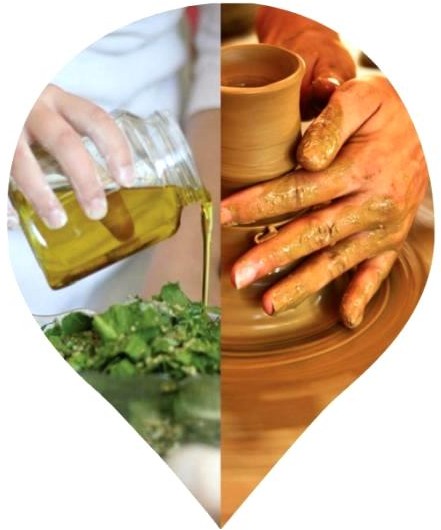 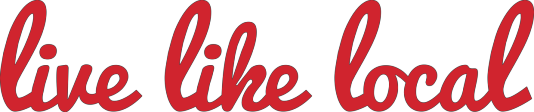 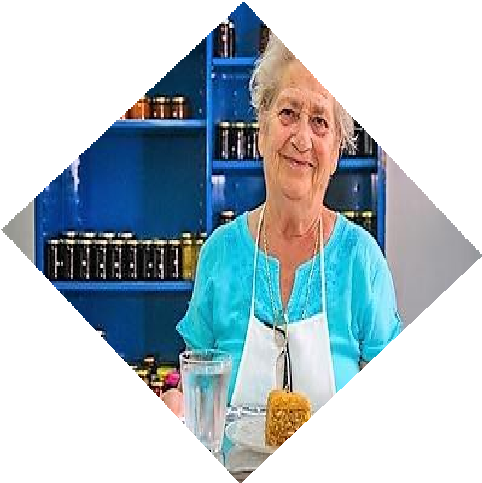 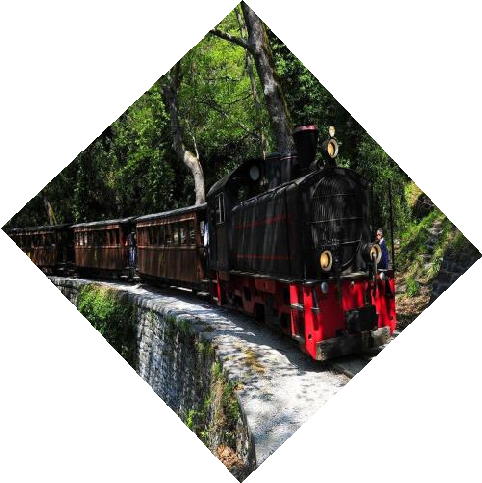 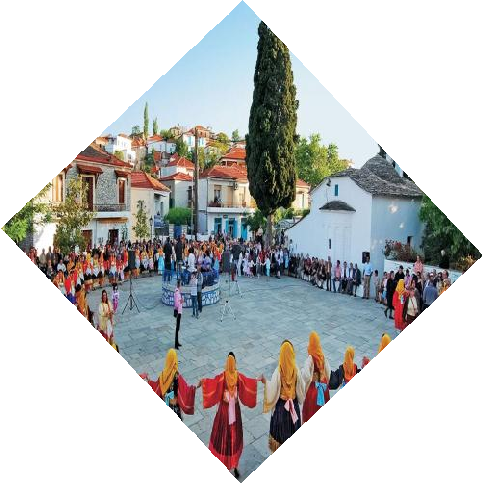 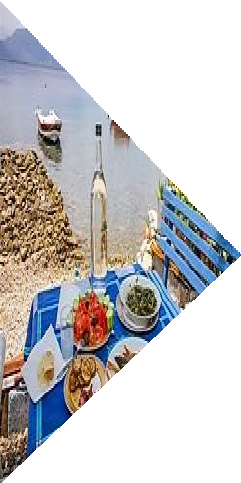 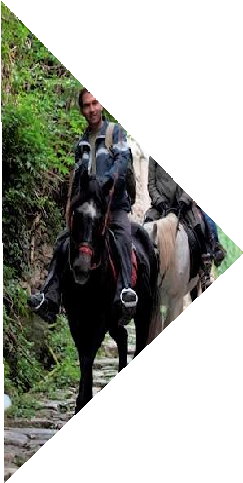 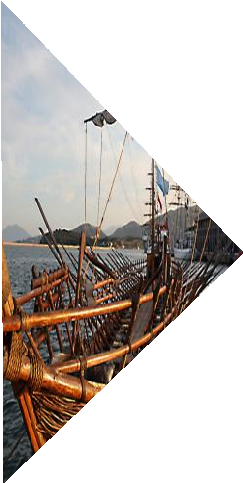 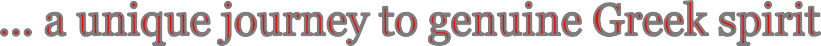 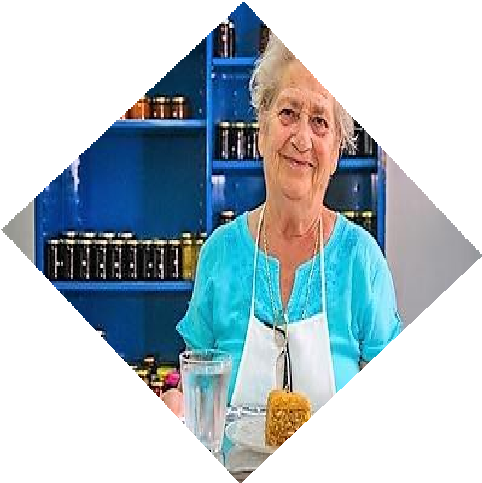 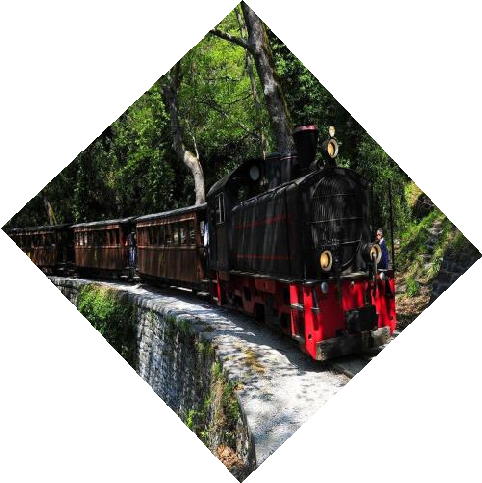 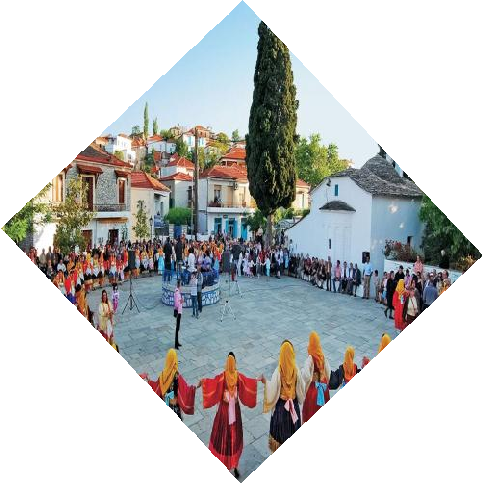 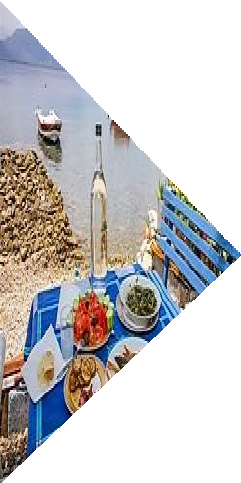 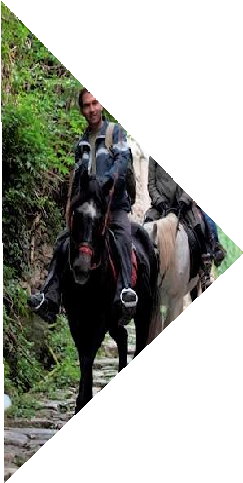 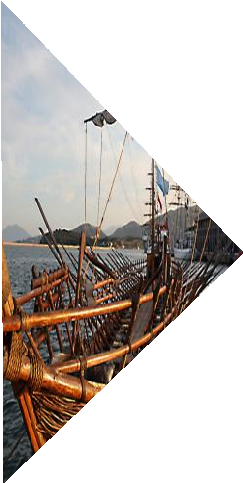 Live Like Local is a brand new and innovative destination management platform, which provides unique experiences by inducting you to the real world of the locals and the local           lifestyle.LLL is founded on the principles of sustainable and experiential tourism. Our cultural legacy, as it’s inherent in every single moment of the modern                            lifestyle, is the core of LLL and the key characteristic of this entire project.We invite you to  feel  our region’s	vibrant character, live it, experience how tradition and mythology revive nowadays andbecome part of it.The project is implemented in the Magnesia regional state, at the heart of Greece. More specifically, it is running in the city of Volos, Mount Pelion and	its	coastal	area.	The	timeless character of the area as a destinationand	its	multifaceted	presence	in cultural events from ancient times until today are the elements that make it an ideal,memorable	travel	destination	choice.	It	is guaranteed that Magnesia will magnetize you!We have recorded the offered infrastructure of the area and we developed ones, where was needed, with the cooperationof the “crème de la crème” of local professionals, authorities and operators, in order to create and offer reliable, organized and competitivethemed trips for	your acquaintance with the authentic Greek soul.We unified the “puzzle” of our region and deliver it in a functional, as well as,   simplified way. What makes Live Like Local so unique, is that this project stems from the deep knowledge of the local scenery, the pure love and respect for the motherland and the high sense of responsibility for this whole venture that only the locals can guarantee. We invite you to join us and live like the locals do!The whole project is presented step by step in the subsequent eight categories. We have gathered updated and accurate information about the area, in order for you to live this unique experience with us!Ask a local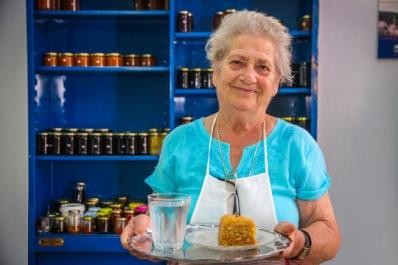 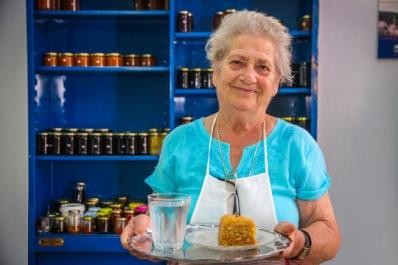 The key-category containing the specific profile of each region, with reliable, updated information and tips so that you can navigate freely with safety. We have the answer to all your questions about the area, before you even think of them.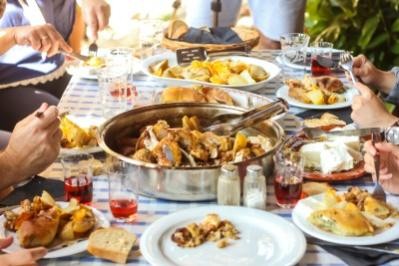 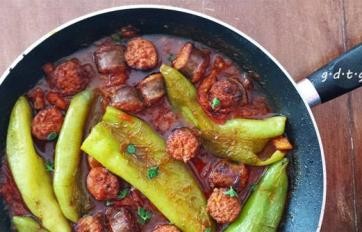 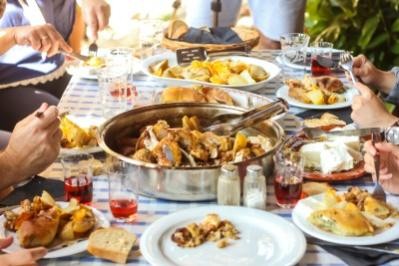 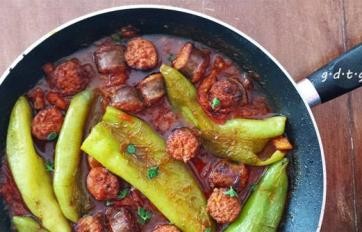 Calendar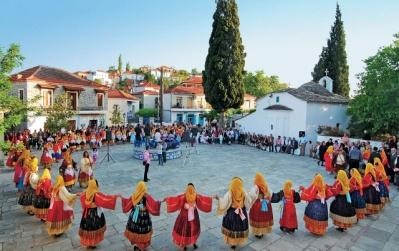 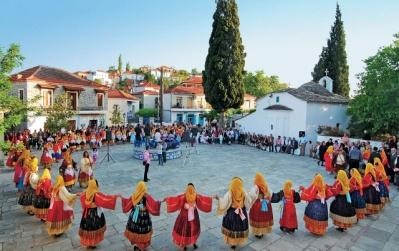 The revival of the legacy in modern times is taking place through local festivities and events that are held in various places and times during the year. You have the choice either to join them or take a leading role, like the locals do, by dancing traditional dances and wearing traditional costumes.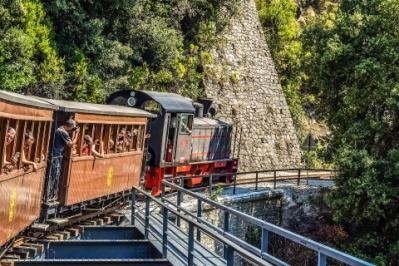 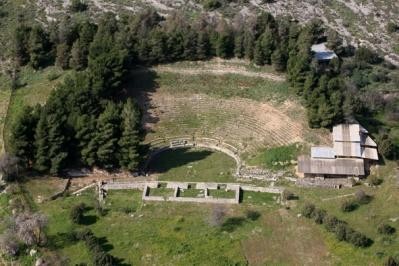 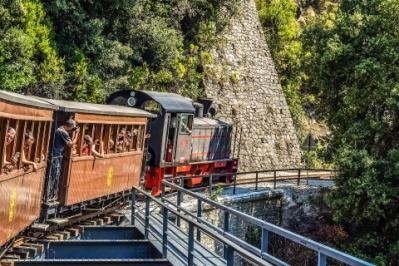 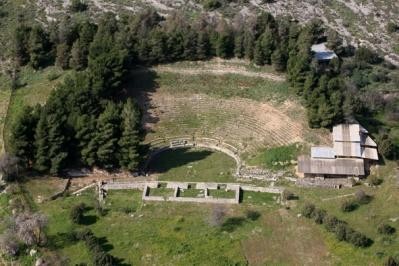 Activities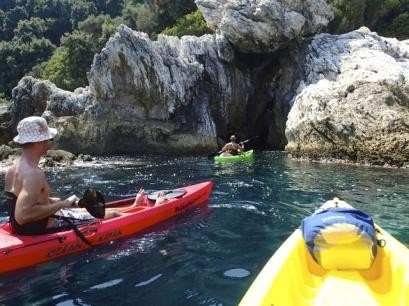 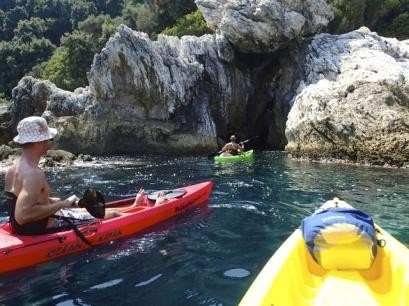 The majesty of the place derives from the combination of sea and mountain. The best recipe for your acquaintance with our region is to participate in various activities either under the sea or on the slopes of the mountains. All of these activities under the instructions of well trained and certified training professional tutors. We suggest, you choose.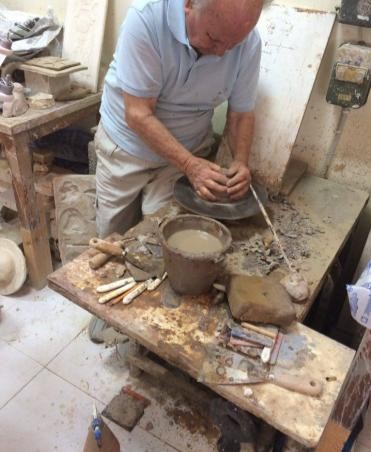 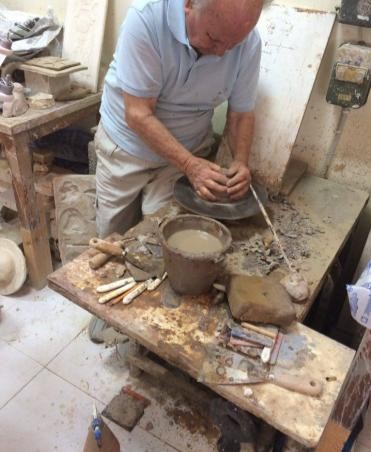 Local ProductsIn a place that three out of four seasons, nature gives crop, you can imagine the variety of fruits, vegetables and nuts flourishing on the slopes of Pelion Mountain. Having these as basic materials, a great variety of local products are offered. Even in the same season you can have different crops in different places. Indicatively, you can find more than 1500 herbs that thrive exclusively in the mountain.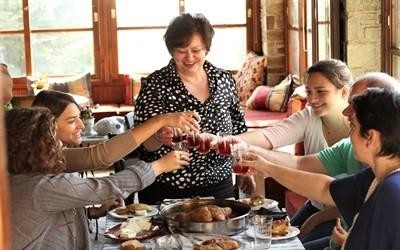 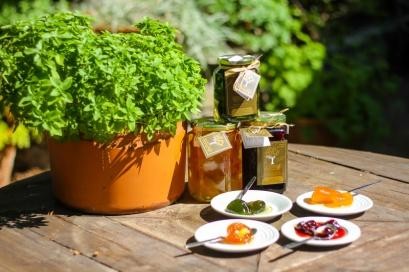 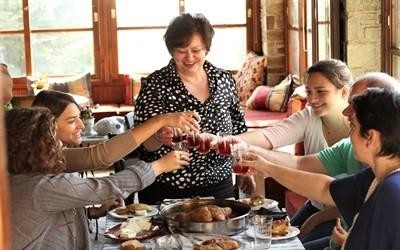 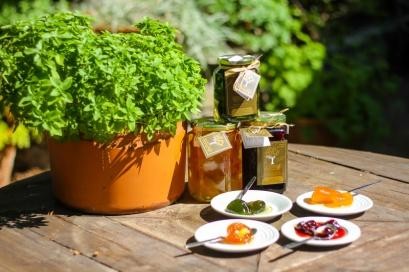 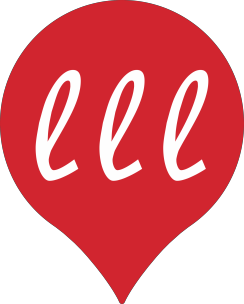 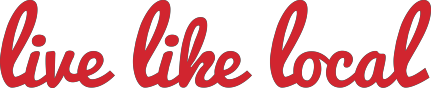 Our trademark is registered and consists intellectual property of our company.For your detailed information, please visit our brand new website.www.livelikelocal.gr    Glavani 36a, Volos, 38221, Greece   +30 2421033662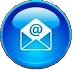 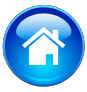 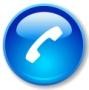 info@livelikelocal.gr